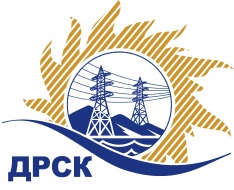 Акционерное Общество«Дальневосточная распределительная сетевая  компания»Протокол № 598/УКС-ВПЗаседания закупочной комиссии по выбору победителя по открытому запросу цен на право заключения договора на выполнение работ «Мероприятия по строительству и реконструкции для технологического присоединения потребителей (в том числе ПИР) для нужд филиала "ХЭС" (г. Комсомольск-на-Амуре, г. Амурск, г. Хабаровск)», закупка 2108СПОСОБ И ПРЕДМЕТ ЗАКУПКИ: открытый запрос цен на право заключения договора на выполнение работ «Мероприятия по строительству и реконструкции для технологического присоединения потребителей (в том числе ПИР) для нужд филиала "ХЭС" (г. Комсомольск-на-Амуре, г. Амурск, г. Хабаровск)», закупка 2108ПРИСУТСТВОВАЛИ: члены постоянно действующей Закупочной комиссии АО «ДРСК»  1-го уровня.ВОПРОСЫ, ВЫНОСИМЫЕ НА РАССМОТРЕНИЕ ЗАКУПОЧНОЙ КОМИССИИ: Об утверждении цен поступивших заявок УчастниковО признании заявок соответствующими условиям Документации о закупкеОб итоговой ранжировке заявокО выборе победителя открытого запроса цен.ВОПРОС 1 «Об утверждении цен поступивших заявок Участников»РЕШИЛИ:Признать объем полученной информации достаточным для принятия решения.Принять цены, полученные до  окончания срока подачи заявок.ВОПРОС 2 «О признании заявок соответствующими условиям Документации о закупке»РЕШИЛИ:        Признать заявки: АО «Дальневосточная  электротехническая компания» ИНН/КПП 2723051681/272301001 ОГРН 1022701190302, ООО «Актис Капитал» ИНН/КПП 2724160066/272301001 ОГРН 1122724000420 соответствующими условиям Документации о закупке и принять их к дальнейшему рассмотрению.ВОПРОС 3«О ранжировке заявок»РЕШИЛИ:Утвердить ранжировку заявок:ВОПРОС  4 «О выборе победителя закупки»РЕШИЛИ:Признать победителем закупки на право заключение договора на выполнение работ«Мероприятия по строительству и реконструкции для технологического присоединения потребителей (в том числе ПИР) для нужд филиала "ХЭС" (г. Комсомольск-на-Амуре, г. Амурск, г. Хабаровск)»,  участника, занявшего первое место в ранжировке по степени предпочтительности для Заказчика АО «Дальневосточная  электротехническая компания» (ИНН/КПП 2723051681/272301001 ОГРН 1022701190302) на условиях: Стоимость заявки: 2 372 881,36 руб. без НДС (2 800 000.00 руб. с НДС).. Срок выполнения работ: с момента заключения договора по 30.11.2018 г. Условия оплаты: Расчет за каждый выполненный этап работ производится в течение 30 (тридцати) календарных дней с даты подписания Заказчиком акта приемки законченного строительством объекта, по форме КС-11 или КС-14, на основании выставленного Подрядчиком счета. Гарантийные обязательства: гарантийный срок нормальной эксплуатации объекта (без аварий, нарушения технологических параметров его работы, работы в пределах проектных параметров и режимов) и работ устанавливается 60 месяцев с момента сдачи Объекта в эксплуатацию. Гарантийный срок на поставляемые Подрядчиком оборудование и материалы устанавливается   с момента сдачи Объекта в эксплуатацию и составляет не менее 60 месяцев, если иное не установлено заводом изготовителем.  Инициатору договора обеспечить подписание договора с Победителем не ранее чем через 10 (десять) дней после публикации протокола выбора победителя закупки.Исп. Ирдуганова И.Н.27-147Благовещенск ЕИС №31806814859«27» сентября  2018 № п/пДата и время внесения изменений в заявкуНаименование участникаЗаявка без НДСЗаявка с НДССтавка НДС128.08.2018 02:26ООО «Актис Капитал»
ИНН/КПП 2724160066/272301001 
ОГРН 11227240004202 374 215.002 801 573.7018%228.08.2018 03:41АО «Дальневосточная  электротехническая компания» 
ИНН/КПП 2723051681/272301001 
ОГРН 10227011903022 372 881.362 800 000.0018%Место в итоговой ранжировкеНаименование участника и его адресЦена заявки на участие в закупке, руб. без учета НДСЦена заявки на участие в закупке, руб. с  учета НДСПрименение приоритета в соответствии с 925-ПП1 местоАО «Дальневосточная  электротехническая компания» 
ИНН/КПП 2723051681/272301001 
ОГРН 10227011903022 372 881.362 800 000.00нет2 местоООО «Актис Капитал»
ИНН/КПП 2724160066/272301001 
ОГРН 11227240004202 374 215.002 801 573.70нет    Секретарь комиссии ______________________М.Г. Елисеева